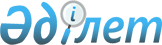 О признании утратившими силу некоторых актов акимата районаПостановление акимата Темирского района Актюбинской области от 14 апреля 2016 года № 96      В соответствии со статьи 37 Закона Республики Казахстан от 23 января 2001 года № 148 "О местном государственном управлении и самоуправлении в Республике Казахстан" акимат района ПОСТАНОВЛЯЕТ:

      Признать утратившими силу некоторые постановления акимата района согласно приложению к настоящему постановлению.

 Перечень постановлений акимата района, признанных утратившими силу       1. от 1 февраля 2010 года № 12 "Темір ауданының мүгедектері үшін жұмыс орындарында квота бекіту туралы" (зарегистрированное в реестре государственной реистрации нормативных правовых актов № 3-10-124, опубликованное 19 марта 2010 года в газетах "Темір"). 

      1) от 18 октября 2013 года № 368 "О внесении изменения в постановление акимата Темирского района от 1 февраля 2010 года № 12 "Об утверждении квоты рабочих мест инвалидов Темирского района" (зарегистрированное в реестре государственной реистрации нормативных правовых актов № 3685, опубликованное 6 декабря 2013 года в газетах "Темір").

      2. от 7 апреля 2011 года № 63 "Об установлении квоты рабочих мест для лиц, состоящих на учете службы пробации уголовно-исполнительной инспекции, а также лиц, освобожденных из мест лишения свободы и несовершеннолетних выпускников интернатных организаций" (зарегистрированное в реестре государственной реистрации нормативных правовых актов № 3-10-147, опубликованное 20 мая 2011 года в газетах "Темір").

      1) от 18 сентября 2012 года № 240 "О внесении изменения и дополнений в постановление акимата Темирского района от 7 апреля 2011 года № 63 "Об установлении квоты рабочих мест для лиц, освобожденных из мест лишения свободы и несовершеннолетних выпускников интернатных организаций" (зарегистрированное в реестре государственной реистрации нормативных правовых актов № 3420, опубликованное 12 октября 2012 года в газетах "Темір").

      2) от 18 ноября 2013 года № 369 "О внесении изменения в постановление акимата Темирского района от 7 апреля 2011 года № 63 "Об установлении квоты рабочих мест для лиц, состоящих на учете службы пробации уголовно-исполнительной инспекции, а также лиц, освобожденных из мест лишения свободы и несовершеннолетних выпускников интернатных организаций" (зарегистрированное в реестре государственной реистрации нормативных правовых актов № 3684, опубликованное 6 декабря 2013 года в газетах "Темір").

      3. от 3 февраля 2012 года № 33 "Об организации общественных работ для безработных Темирского района" (зарегистрированное в реестре государственной реистрации нормативных правовых актов № 3-10-162, опубликованное 2 марта 2012 года в газетах "Темір").

      4. от 28 апреля 2015 года № 102 "Об утверждении схемы и порядка перевозки в общеобразовательные школы детей, проживающих в отдаленных населенных пунктах Темирского района" (зарегистрированное в реестре государственной реистрации нормативных правовых актов № 4344, опубликованное 19 июля 2015 года в газетах "Темір").


					© 2012. РГП на ПХВ «Институт законодательства и правовой информации Республики Казахстан» Министерства юстиции Республики Казахстан
				
      И.о. акима района

Ж.Калмаганбетов
Приложениек постановлению акимата района от "14" апреля 2016 года № 96